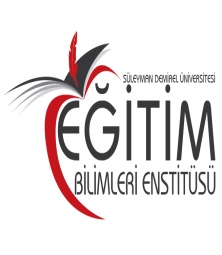 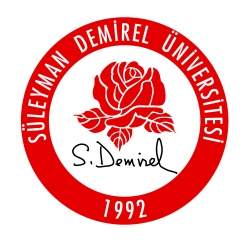 NOT 1: Bu form, ilgili Anabilim Dalı Başkanlığı’na teslim edilmelidir. Anabilim dalı, formu imzalayarak Enstitüye göndermelidir.NOT 2: Uzmanlık Alan, Seminer ve Danışmanlık Dersleri Sınav ücret formuna yazılmamalıdır.I - ÖĞRETİM ÜYESİ BİLGİLERİI - ÖĞRETİM ÜYESİ BİLGİLERİI - ÖĞRETİM ÜYESİ BİLGİLERİI - ÖĞRETİM ÜYESİ BİLGİLERİI - ÖĞRETİM ÜYESİ BİLGİLERİI - ÖĞRETİM ÜYESİ BİLGİLERİUnvan Ad SOYADT.C. Kimlik NoSicil NoAnabilim DalıYarıyılı			   20… / 20…    GÜZ                       20… / 20…   BAHAR  20… / 20…    GÜZ                       20… / 20…   BAHAR  20… / 20…    GÜZ                       20… / 20…   BAHAR  20… / 20…    GÜZ                       20… / 20…   BAHAR  20… / 20…    GÜZ                       20… / 20…   BAHARII - ÖĞRETİM ÜYESİ BEYANIII - ÖĞRETİM ÜYESİ BEYANIII - ÖĞRETİM ÜYESİ BEYANIII - ÖĞRETİM ÜYESİ BEYANIII - ÖĞRETİM ÜYESİ BEYANIII - ÖĞRETİM ÜYESİ BEYANIEnstitümüz Eğitim Öğretim Programına uygun olarak yaptığım sınavlara ait bilgiler aşağıya çıkarılmıştır. Gereğini arz ederim.                                                                                                                                                                                             … / … / 20…                                                                                                                                                                                        Unvan Ad SOYAD							                                                         	                  İmzaEnstitümüz Eğitim Öğretim Programına uygun olarak yaptığım sınavlara ait bilgiler aşağıya çıkarılmıştır. Gereğini arz ederim.                                                                                                                                                                                             … / … / 20…                                                                                                                                                                                        Unvan Ad SOYAD							                                                         	                  İmzaEnstitümüz Eğitim Öğretim Programına uygun olarak yaptığım sınavlara ait bilgiler aşağıya çıkarılmıştır. Gereğini arz ederim.                                                                                                                                                                                             … / … / 20…                                                                                                                                                                                        Unvan Ad SOYAD							                                                         	                  İmzaEnstitümüz Eğitim Öğretim Programına uygun olarak yaptığım sınavlara ait bilgiler aşağıya çıkarılmıştır. Gereğini arz ederim.                                                                                                                                                                                             … / … / 20…                                                                                                                                                                                        Unvan Ad SOYAD							                                                         	                  İmzaEnstitümüz Eğitim Öğretim Programına uygun olarak yaptığım sınavlara ait bilgiler aşağıya çıkarılmıştır. Gereğini arz ederim.                                                                                                                                                                                             … / … / 20…                                                                                                                                                                                        Unvan Ad SOYAD							                                                         	                  İmzaEnstitümüz Eğitim Öğretim Programına uygun olarak yaptığım sınavlara ait bilgiler aşağıya çıkarılmıştır. Gereğini arz ederim.                                                                                                                                                                                             … / … / 20…                                                                                                                                                                                        Unvan Ad SOYAD							                                                         	                  İmzaIII - DERS SINAV BİLGİLERİIII - DERS SINAV BİLGİLERİIII - DERS SINAV BİLGİLERİIII - DERS SINAV BİLGİLERİIII - DERS SINAV BİLGİLERİIII - DERS SINAV BİLGİLERİDers AdıDers AdıAnabilim DalıSınava Giren Öğrenci SayısıSınav TarihiÖğretimi IV - BİRİM ONAYLARIIV - BİRİM ONAYLARIIV - BİRİM ONAYLARIIV - BİRİM ONAYLARIIV - BİRİM ONAYLARIIV - BİRİM ONAYLARI                              Anabilim Dalı Başkanı                           Enstitü Sekreteri                                                  Enstitü Müdürü                                   Unvan Ad SOYAD                                  Suzan ERYILMAZ                               Dr.Öğr.Üyesi Semiha YÜKSEK USTA                                          İmza                                                          İmza                                                                      İmza                              Anabilim Dalı Başkanı                           Enstitü Sekreteri                                                  Enstitü Müdürü                                   Unvan Ad SOYAD                                  Suzan ERYILMAZ                               Dr.Öğr.Üyesi Semiha YÜKSEK USTA                                          İmza                                                          İmza                                                                      İmza                              Anabilim Dalı Başkanı                           Enstitü Sekreteri                                                  Enstitü Müdürü                                   Unvan Ad SOYAD                                  Suzan ERYILMAZ                               Dr.Öğr.Üyesi Semiha YÜKSEK USTA                                          İmza                                                          İmza                                                                      İmza                              Anabilim Dalı Başkanı                           Enstitü Sekreteri                                                  Enstitü Müdürü                                   Unvan Ad SOYAD                                  Suzan ERYILMAZ                               Dr.Öğr.Üyesi Semiha YÜKSEK USTA                                          İmza                                                          İmza                                                                      İmza                              Anabilim Dalı Başkanı                           Enstitü Sekreteri                                                  Enstitü Müdürü                                   Unvan Ad SOYAD                                  Suzan ERYILMAZ                               Dr.Öğr.Üyesi Semiha YÜKSEK USTA                                          İmza                                                          İmza                                                                      İmza                              Anabilim Dalı Başkanı                           Enstitü Sekreteri                                                  Enstitü Müdürü                                   Unvan Ad SOYAD                                  Suzan ERYILMAZ                               Dr.Öğr.Üyesi Semiha YÜKSEK USTA                                          İmza                                                          İmza                                                                      İmza